New Zealand Cancer PlanBetter, Faster Cancer Care2015–2018Citation: Ministry of Health. 2014. New Zealand Cancer Plan: Better, faster cancer care 2015–2018. Wellington: Ministry of Health.Published in December 2014
by the
Ministry of Health
PO Box 5013, Wellington 6145, New ZealandISBN 978-0-478-42830-8 (print)
ISBN 978-0-478-42831-5 (online)
HP 5897This document is available at www.health.govt.nz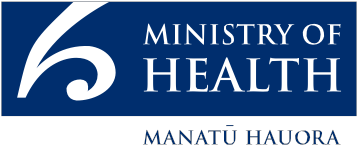  This work is licensed under the Creative Commons Attribution 4.0 International licence. In essence, you are free to: share ie, copy and redistribute the material in any medium or format; adapt ie, remix, transform and build upon the material. You must give appropriate credit, provide a link to the licence and indicate if changes were made.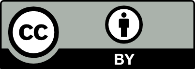 Minister’s forewordWe are all personally affected by cancer in some way, whether through our own direct experience or through the experience of family or friends.Ideally we should all have every opportunity to keep cancer away by being well and living healthy and productive lives. If cancer does become a part of our lives we must be able to easily access services to get checked, tested and, if needed, receive the best treatment and care. For many cancers, getting an early diagnosis and quickly getting treatment can save lives.The cancer sector has achieved an enormous amount over the last five years. The programme of work is far reaching and deserves to be captured in one place. This is what the New Zealand Cancer Plan 2015– 2018 is for: to demonstrate all the activities that are under way now as part of a concerted effort to improve cancer-related outcomes for all New Zealanders, and to identify what needs to be done over the next three years. Much activity is also happening in the NGO and private sectors which will contribute to our shared objectives of even better and faster cancer services.My plan is that the strategic framework set out in the New Zealand Cancer Plan 2015–2018 sets the direction of cancer activities for years to come, and that these activities will ultimately result in fewer people getting cancer and more people living better and longer following a cancer diagnosis.Hon Dr Jonathan ColemanMinister of HealthContentsMinister’s foreword	iiiContents	iv1	Introduction	11.1	Background	11.2	New Zealand Cancer Plan 2015–2018	11.3	A focus on equity	21.4	Expectations	22	The New Zealand context	32.1	Overview	32.2	The cost of cancer	32.3	Models of care	32.4	Research	42.5	Investment over the last six years	42.6	New funding	53	Faster cancer treatment	63.1	The Faster cancer treatment programme	63.2	The cancer health target	74	New Zealand Cancer Plan – a framework for action	84.1	The vision: better, faster cancer care	84.2	Expectations	95	The pathway	115.1	Prevention and early detection	115.2	Diagnosis and treatment	135.3	Follow-up care	156	The enablers	176.1	Infrastructure	176.2	Workforce	186.3	Supportive care	197	Looking to the future	21References	22Appendix: Table of activities	23The pathway	23The enablers	291	Introduction1.1	BackgroundThe Government has prioritised cancer as a key area of focus and investment to improve overall health outcomes and support its vision of Better, Sooner, More Convenient Health Care.To achieve the Government’s vision, the Ministry of Health (the Ministry) has established a National Cancer Programme. The National Cancer Programme brings together the work of the Ministry, district health boards (DHBs) and regional cancer networks to implement the Government’s priorities for cancer and deliver high-quality services and care to people living with cancer and their families and whānau.The global economic climate over recent years has seen the health system operating in a time of fiscal constraint and escalating demand. As a result, cancer services must maximise the resources they have, while continuing to improve the overall quality of service delivery.1.2	New Zealand Cancer Plan 2015–2018The New Zealand Cancer Plan 2015–2018 (NZ Cancer Plan) provides a strategic framework for an ongoing programme of cancer-related activities for the Ministry, DHBs and cancer networks so that:all people have even more timely access to excellent cancer services that will enable them to live better and longer.Building on what has already been achieved, the NZ Cancer Plan sets out the cancer-related programmes, activities and services that are being implemented across the country over the next three years. It also signals potential future initiatives.The principles guiding the NZ Cancer Plan are to:equitably, effectively and sustainably meet the future demand for cancer servicesmaintain high quality of care and improve the quality of life for people with cancerensure fiscal responsibility.Non-governmental and consumer organisations will play a key role in achieving the vision of the NZ Cancer Plan. The Ministry will oversee and monitor implementation through the development of annual work plans that reflect the NZ Cancer Plan’s strategic framework.1.3	A focus on equityThe NZ Cancer Plan aims to improve cancer outcomes for all New Zealanders. This means that people, irrespective of their ethnicity, gender, locality or socio-economic status, must be able to have every opportunity to access services that will reduce their risk of developing cancer, enable their cancer to be detected earlier as well as getting high-quality cancer treatment quickly.The impact of cancer is much higher for Māori than the general population. To improve cancer outcomes for Māori, the NZ Cancer Plan is guided by the overarching framework and aspirations in the Māori Health Strategy, He Korowai Oranga (Ministry of Health 2014).A useful framework has also been developed alongside He Korowai Oranga to drive improved equity in health care. This equity framework can be applied to all existing and new approaches that aim to improve cancer outcomes for Māori.1.4	ExpectationsWithin three years the Ministry expects to see the following improvements across the cancer pathway which will contribute to better overall cancer outcomes.2	The New Zealand context2.1	OverviewCancer is a leading cause of morbidity and mortality in New Zealand, accounting for nearly one third of all deaths. For Māori and people living in socioeconomically deprived areas, the burden of cancer is much higher than it is for the general population.While the overall risk of developing cancer is expected to lessen over the next decade, more people in New Zealand will develop cancer in line with present trends (for example, between 2000 and 2010 the number of deaths from cancer increased by 12.8 percent). The impact of cancer will continue to increase because the size of our population is increasing and people are living longer (Ministry of Health 2010a).Internationally, New Zealand performs well in terms of overall cancer outcomes. The Organisation for Economic Co-operation and Development (OECD) uses three cancers as indicators of how well countries are delivering cancer care (breast, cervical and colorectal cancer). The results for 2011 show New Zealand’s five-year relative survival ratios for all three cancers were above the OECD average (OECD 2011). The OECD data also showed improved survival rates for patients with breast and cervical cancer from 2004 to 2009 compared with 1997 to 2002.2.2	The cost of cancerThe public health system spends more than $500 million a year on diagnosing and treating cancer (based on 2008/09 prices and excluding screening programmes and supportive care service costs). This cost is approximately 6 percent of New Zealand’s total publicly funded health expenditure and is in line with cost estimates for cancer treatment services from the United States of America and Australia.By 2021 the cost of cancer is predicted to increase by more than 20 percent. The main drivers of this projected increase are the increasing size and age of the New Zealand population.Bowel, breast, prostate, lymphoid and haematological cancers account for over 60 percent of both costs and registrations. These cancers are expected to account for 93 percent of the projected cost growth. Prostate cancer is likely to account for over 40 percent of that growth.2.3	Models of careThe majority of cancer costs are in hospital settings. In view of the projected increase in costs, service models are required to improve productivity and ensure sustainability of cancer services in New Zealand by:focusing on different and innovative ways of service deliveryincreasing capability and capacity of the cancer workforceensuring quality systems through the development of standards and protocols.Consideration must also be given to the impact on service delivery of introducing new equipment, technologies, screening intervals and ages, and drugs. For example, the introduction of a new drug may require patients to attend outpatient clinics more frequently than they would if they were prescribed a drug already in use. This means the impact of introducing the drug comes not just from the cost of the drug itself, but also from the administration of it.2.4	ResearchCancer research underpins improvements across the cancer pathway and is critical in ensuring that people are able to access the best care and treatments available to them. The Health Research Council (HRC), the agency responsible for managing the Government’s investment in health research, has allocated an average of $9.6 million per year to cancer-related research over the last five years. In 2011 the Ministry and the HRC co-invested in three new cancer research projects focusing on bowel and prostate cancer and palliative care.2.5	Investment over the last six yearsSince 2008 the Government has made a significant investment in cancer services including:$62.7 million for the faster cancer treatment programme, including $8 million to increase the number of colonoscopies performed and $5.4 million for cancer screening$10 million investment in digital mammography technology$15 million for the Boost Hospice Funding Initiative to improve access to specialist palliative care servicespublic funding for 12 months of Herceptin treatment per patient$24 million on the Waitemata Bowel Screening Pilot$4.3 million for the prostate cancer awareness and quality improvement programme over four yearsthe purchase of 10 new linear accelerators in public hospitals.The Government has also made significant investment in areas that will help prevent people from getting cancer in the first place including:$20 million towards the design, development and promotion of innovative efforts to reduce the harm and wider costs of smokingincreasing tobacco excise taxes by 10 percent a year until January 2016$40 million for a new Healthy Families NZ campaign to eat healthier and exercise moresupporting the human papilloma virus (HPV) immunisation programme to prevent cervical cancer.2.6	New fundingBudget 2014 delivered an additional $32.7 million over four years to further improve cancer services and provide better support for cancer patients. Specifically, the funding will be used to:establish supportive care services throughout the country to ensure the emotional and psychological needs of cancer patients are properly assessed and patients and families receive the support they needdevelop tools to support full data capture (most likely as part of multidisciplinary meetings (MDMs)) and establish regional information repositories of MDM data to inform clinical practice and support standardisation of carereduce wait times for colonoscopiesincrease breast and cervical screening coverage.3	Faster cancer treatment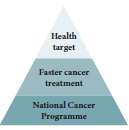 3.1	The Faster cancer treatment programmeThe Faster cancer treatment (FCT) programme is a key focus of the National Cancer Programme and the Government has provided additional funding to ensure its successful implementation.Prompt treatment is more likely to ensure better outcomes for cancer patients. Lengthy waiting times can add to the stress on patients and family at an already difficult time, so it is important that people have a clear expectation of how quickly they can receive treatment. The FCT programme is designed to reduce waiting times for appointments, tests and treatment and standardise care pathways for all patients wherever they live.Key initiatives in the FCT programme include:the ongoing development of, and service review against, national tumour standards for ten main tumour types describing the level of service that a person with cancer should have access to, promoting nationally coordinated and consistent levels of service provision across the countrya service improvement fund, with funding of $11.2 million over four years made available to support DHBs to deliver faster cancer treatment. For example, a single point of access lung cancer clinic is being established in the Northern region that means that people can have a first specialist assessment and access to diagnostic tests on the same dayimproving the coverage and functionality of multidisciplinary meetings so that there is better continuity of care, more patients benefit from a range of expert opinion and there is less duplication of servicesimplementing the Cancer Nurse Coordinator Initiative so that patients who need more personalised support have access to a specialist nurse.3.2	The cancer health target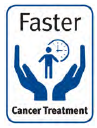 The Government measures the performance of health services through a number of health targets. The cancer health target measures system improvement by providing a lens on an area of the overall cancer pathway.The previous cancer health target was introduced in 2008 and focused on shorter waits for cancer treatment; that is, that: all patients ready for treatment wait less than four weeks for radiotherapy or chemotherapy. Before the target was introduced patients could wait more than eight weeks to receive radiation treatment.Significant progress has already been made in improving access to cancer services and by 2014, all DHBs were consistently achieving the Shorter waits for cancer treatment health target. As a result of this success, in October 2014 a new Faster cancer treatment health target was introduced that focuses on people getting faster access to services across the whole cancer pathway, including the tests and investigations needed to confirm a diagnosis of cancer, as well as all forms of treatment.The Faster cancer treatment target is: 85 percent of patients receive their first cancer treatment (or other management) within 62 days of being referred with a high suspicion of cancer and a need to be seen within two weeks by July 2016, increasing to 90 percent by June 2017.The target is based on an international benchmark of 62 days that allows time for doctors to complete important tests and investigations that establish the diagnosis and ensure patients receive the best possible treatment and care. Adopting this benchmark enables comparison against other countries.The new target provides new opportunities to identify where the cancer pathway is working well and where improvements can be made that benefit all cancer patients. Analysis of the new cancer health target data by ethnicity will also provide important information to guide future activities to ensure equity.4	New Zealand Cancer Plan – a framework for action4.1	The vision: better, faster cancer careThe NZ Cancer Plan aims to ensure all people have timely access to excellent cancer services that will enable them to live better and longer.The diagram below sums up this framework.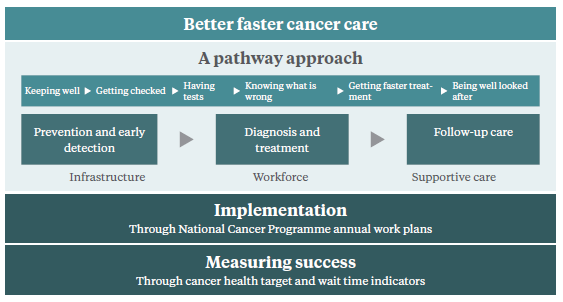 4.2	ExpectationsBy 2018 we expect to see even more specific and tangible improvements for all New Zealanders, irrespective of their ethnicity or gender or where they live. These expectations are summarised in the table below.The Ministry will monitor progress towards achieving the vision of the NZ Cancer Plan. Success will be measured by achieving performance across the patient pathway using the 62-day faster cancer treatment health target.Other specific measures may include:one-year and five-year cancer survival ratessmoking prevalencescreening ratesprevalence of healthy weightdata on stage at diagnosispercentage of early stage diagnoseswait time indicatorsquality of life for those living with cancerpatient-reported outcomesplace of death.5	The pathwayThe NZ Cancer Plan will take the following patient pathway approach to achieve its vision of better and faster cancer care.5.1	Prevention and early detection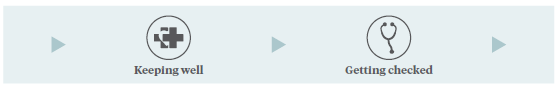 Reducing risk factors through cancer prevention activities, and improving early diagnosis through population-based screening programmes and increasing health literacy can reduce the incidence of cancer and improve survival rates.Prevention and early detection activities are sector wide. The Government has made a substantial investment in a number of nationally led activities, as outlined in this section.5.1.1	ActionsThe table below identifies the actions planned to enhance prevention and early detection, and how each action maps on to Ministry expectations. See the appendix for more detail on the related activities and stakeholders involved.5.1.2	Achievements over the last five yearsGood progress is being made to stop people getting cancer in the first place, as well as in improving a person’s chances of survival if cancer is detected early. Among the achievements to date are that:New Zealand smoking rates are at a record low, with daily smoking prevalence reduced from 18.3 percent in 2006/07 to 15.5 percent in 2012/13national achievement of the hospital component of the Better help for smokers to quit health target is 94.7 percent for 2014/15 quarter one (target is 95 percent)DHB performance against the primary care component of the Better help for smokers to quit health target is 88.4 percent for 2014/15 quarter one (target is 90 percent)55 percent of people invited to take part in the Bowel Screening Pilot (delivered by Waitemata DHB) between January 2012 and June 2013 have returned a completed bowel screening test kit. This participation rate is higher than the internationally acceptable minimum participation rate72.5 percent of eligible women aged 45–69 years were screened as part of BreastScreen Aotearoa in the 24 months to April 2014; 65.8 percent of eligible Māori women and 73.4 percent of eligible Pacific women were screenedall BreastScreen Aotearoa lead providers have access to digital mammography77 percent of eligible women aged 25–69 years were screened as part of the National Cervical Screening Programme in the 36 months to 31 March 2014; 63.4 percent of eligible Māori women and 69.8 percent of eligible Pacific women were screenedProstate Cancer Awareness and Quality Improvement Programme: Improving outcomes for men with prostate cancer (Ministry of Health 2013a) has been published and new resources have been developed to help men and their families understand the benefits and risks of prostate cancer tests and treatment, so they can make informed decisionsthe New Zealand Familial Gastrointestinal Cancer Registry has been established and offers assessment, diagnosis and surveillance of inherited gastrointestinal cancer syndromes.5.1.3	Future directionFuture prevention and early detection activities should continue to focus on reducing the number of people getting cancer and increasing the proportion of people diagnosed with early stage disease. This focus will be achieved by:continuing to implement tobacco control activities to reduce smoking prevalence and tobacco consumptionensuring that screening programmes benefit all population groups and have sufficient capacity to cope with increased uptakestrengthening the role of primary health care providers in the early detection and diagnosis of cancer by streamlining processes for referral to improve access to cancer treatment services for patients whose symptoms may be suspected to indicate cancerensuring that diagnostic services and treatment centres have sufficient capacity to cope with the increase in the number of patients with early disease requiring treatment (as a result of early detection activities).5.2	Diagnosis and treatment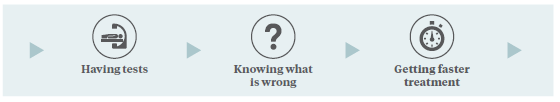 Getting faster treatmentEnsuring timely access to high-quality cancer services, including palliative care, can improve cancer survival. Implementing new models of care and standardised treatment pathways will improve treatment and overall health outcomes.The faster cancer treatment programme is driving activities that will improve the timeliness and quality of services across the cancer patient pathway. These activities are outlined in this section.5.2.1	ActionsThe table below identifies the actions planned to enhance diagnosis and treatment, and how each action maps on to Ministry expectations. See the appendix for more detail on the related activities and stakeholders involved.5.2.2	Achievements over the last five yearsAmong the achievements to date are that:DHBs have appointed up to 60 nurses to the new cancer nurse coordinator rolesthe medical oncology service configuration survey has been completedthe Ministry has developed the MDM guidance document (Ministry of Health 2012)DHBs and regional cancer networks have continued improving the functionality and coverage of MDMsDHBs, facilitated by the regional cancer networks, reported baseline data on the faster cancer treatment indicatorsthe referral criteria for direct access to colonoscopy have been finalised and implementedDHBs have reported data on colonoscopy wait time indicatorsthe knowledge and skills framework for cancer nurses has been developedthe provisional tumour standards have been publishedthe Child Cancer Network has been established and the National Plan for Child Cancer Services in New Zealand (Ministry of Health 2010b) has been implementedthe endoscopy quality improvement tool (Global Rating Scale) has been rolled out to DHBsthe Shorter waits for cancer treatment health target has transitioned to the 62-day Faster cancer treatment health target.5.2.3	Future directionFuture diagnosis and treatment activities should continue to focus on improving models of care and standardising treatment pathways so that patients have timely access to high-quality cancer services. This focus will be achieved by:developing tools to support data capture to support and inform clinical practice and standardisation of caredeveloping regional data repositories (using the tumour-specific core data set) that can be linked nationally to inform quality improvement and support implementation/ monitoring of tumour standardscontinuing to review current DHB services against the tumour standards, using the tumour standards as a quality improvement tool to guide service improvementsupporting DHBs to make better use of health resources and deliver improved outcomes for patients with cancercancer nurse coordinators working with the broader nursing workforce to deliver structured, coordinated cancer caresupporting DHBs to implement a service model for psychological and social support services to those who need themcontinuing to implement the National Patient Flow project to capture what is working well and where systems redesign is required to support improved and more timely patient access to caremonitoring the entire patient pathway to ensure patients receive timely care for all service areas and treatment types.5.3	Follow-up care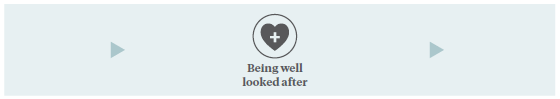 As treatment options improve, people are living longer with cancer. Follow-up care, involving monitoring and surveillance as well as physical, psychological and social support to help people manage the short -and long-term effects of their cancer, can improve a person’s quality of life. Palliative care provides people whose cancer is life-limiting with symptom management, psychological, social and spiritual support.Activities that will improve a patient’s follow-up and palliative care are outlined in this section.5.3.1	ActionsThe table below identifies the actions planned to enhance follow-up and palliative care, and how each action maps on to Ministry expectations. See the appendix for more detail on the related activities and stakeholders involved.5.3.2	Achievements over the last five yearsAmong the achievements to date are that:Prostate Cancer Awareness and Quality Improvement Programme: Improving outcomes for men with prostate cancer (Ministry of Health 2013a) and information resources have been publishedthe Resource and Capability Framework for Integrated Adult Palliative Care Services in New Zealand (Ministry of Health 2013b) has been finalisedthe Cancer Information Network New Zealand has been establishednew funding has been made available to establish psychological and social support services throughout New Zealand.5.3.3	Future directionFuture follow-up care activities should continue to focus on providing timely physical, psychological and social support to people affected by cancer and their families. This focus will be achieved by:enabling people affected by cancer to play a more active role in managing their own careassessing a person’s support needs following discharge, including physical, psychological and social support needssupporting integration between different service providers to ensure timely, effective and appropriate palliative care.6	The enablersThe following system enablers support the NZ Cancer Plan to achieve its vision of better and faster cancer care.6.1	InfrastructureExcellent facilities, access to high-quality equipment and technologies, and having the right integrated information technology are essential to the delivery of cancer services.6.1.1	ActionsThe table below identifies the actions planned to enhance infrastructure in the health sector, and how each action maps on to Ministry expectations. See the appendix for more detail on the related activities and stakeholders involved.6.1.2	Achievements over the last five yearsAmong the achievements to date are that:10 new linear accelerators have been purchasedall DHBs have consistently achieved the previous cancer health target that: all patients ready for treatment wait less than four weeks for radiotherapy and chemotherapythe Radiation Oncology National Linear Accelerator and Workforce Plan (Health Partners Consulting Group 2014), which identifies future capital needs using a growth model scenario, has been developedall DHBs are collecting and reporting on the faster cancer treatment indicator data.6.1.3	Future directionFuture infrastructure activities should continue to focus on supporting the delivery of excellent cancer services. This focus will be achieved by:all DHBs using the core cancer data definitionsdeveloping a cancer information repository that pulls together information from a number of data sources and using this to produce a variety of reportsdeveloping tools to support data capture to support and inform clinical practice and standardisation of caredeveloping regional data repositories (using the tumour-specific core dataset) that can be linked nationally to inform quality improvement and support the implementation/ monitoring of tumour standardsworking closely with non-governmental organisations and private sector cancer care providers to maximise benefits for patients.6.2	WorkforceAn appropriately trained, motivated, supported and flexible workforce is essential to providing high-quality and sustainable cancer services.6.2.1	ActionsThe table below identifies the action planned to enhance the cancer workforce, and how it maps on to Ministry expectations. See the appendix for more detail on the related activities and stakeholders involved.6.2.2	Achievements over the last five yearsAmong the achievements to date are that:the Ministry has appointed a National Nurse Lead for the cancer nurse coordinator initiative to support the establishment of up to 60 new cancer nurse coordinatorsthe knowledge and skills framework for cancer nurses has been developedthe Radiation Oncology National Linear Accelerator and Workforce Plan (Health Partners Consulting Group 2014), which identifies future workforce needs using a growth model scenario, has been developed.6.2.3	Future directionFuture workforce activities should continue to focus on improving the cancer workforce capacity and capability. This focus will be achieved by:introducing options for expanding the health workforce to provide cancer care for patients in hospitals and communities, including by making better use of primary care practitioners, clinical nurse specialists, allied health professionals, clinical psychologists and pharmacistsaligning professional education, training and development programmes with cancer service delivery needsreviewing the extent of pressures on the medical physicist, radiology, endoscopy, gynae-oncology, pathology and laboratory technician workforce and identifying future needsupporting the development of an integrated palliative care workforce.6.3	Supportive careGood social and psychological support at each stage of the patient pathway improves health outcomes and quality of life.6.3.1	ActionsThe table below identifies the actions planned to enhance supportive care, and how each action maps on to Ministry expectations. See the appendix for more detail on the related activities and stakeholders involved.6.3.2	Achievements over the last five yearsAmong the achievements to date are that:the Cancer Information Network New Zealand has been establishedthe new cancer nurse coordinator workforce has been establishedtumour standard documents have been developednew funding has been made available to establish psychological and social support services throughout New Zealand.6.3.3	Future directionFuture supportive care activities should continue to focus on providing good social and psychological support at each stage of the patient pathway. This focus will be achieved by:supporting assessment, information provision and personalised care planningsupporting DHBs to implement a service model for psychological and social support services for those who need themaddressing language, culture, literacy, communication and other barriershelping to deliver better-quality and more efficient care that will improve equitable cancer outcomes.7	Looking to the futureAs cancer-related health costs grow, activities and interventions will need to increasingly focus on preventing people from getting cancer in the first place and treating cancer at an early stage. Evidence suggests that one third of all cancer cases could be cured if detected early and treated adequately. A further third are estimated to be entirely preventable if public health measures are undertaken (OECD 2013).Suggested future activities include:prevention activitiesraising awareness of early detectionenabling more timely primary care referralsincreasing screening uptakeusing evaluation data to guide implementation of a national bowel screening programme.As more people develop cancer, enabling patients to access services closer to home will become increasingly necessary, especially for those living in rural areas and where accessing services in person is difficult. Using tools such as telehealth will assist health professionals to diagnose illnesses and provide treatment without having to be in the physical proximity of the patient.Patients and providers must be able to access new pharmaceuticals, technologies and medical devices as appropriate. Funding decisions will need to continue to be cost-effective and focused on outcomes to ensure that cancer services are efficient, effective and sustainable.Lastly, all cancer-related activities and interventions must continue putting the patient and their family first. This means that cancer services should keep moving toward more patient- and family-centred care, where patients are informed and empowered to be active partners in their own health care.ReferencesHealth Partners Consulting Group. 2014. Radiation Oncology National Linear Accelerator and Workforce Plan. Wellington: Ministry of Health.Ministry of Health. 2010a. Cancer Projections: Incidence 2004–08 to 2014–18. Wellington: Ministry of Health.Ministry of Health. 2010b. National Plan for Child Cancer Services in New Zealand. Wellington: Ministry of Health.Ministry of Health. 2012. Guidance for Implementing High-quality Multidisciplinary Meetings: Achieving best practice cancer care. Wellington: Ministry of Health.Ministry of Health. 2013a. Prostate Cancer Awareness and Quality Improvement Programme: Improving outcomes for men with prostate cancer. Wellington: Ministry of Health.Ministry of Health. 2013b. Resource and Capability Framework for Integrated Adult Palliative Care Services in New Zealand. Wellington: Ministry of Health.Ministry of Health. 2014. He Korowai Oranga: Māori Health Strategy. Wellington: Ministry of Health.OECD. 2011. Health at a Glance 2011: OECD indicators. OECD Publishing. DOI: http://dx.doi.org/10.1787/health_glance-2011-en (accessed 24 March 2014).OECD. 2013. Cancer Care: Assuring quality to improve survival. OECD Publishing.Tan JHJ, Thompson LH, Howlett RI. 2011. Report of the Parliamentary Review Committee regarding the New Zealand Cervical Screening Programme. Wellington: Ministry of Health.Appendix: Table of activitiesThe pathwayPrevention and early detection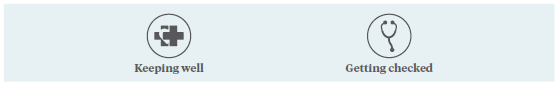 Diagnosis and treatment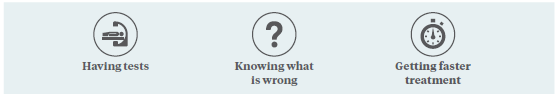 Follow-up careThe enablersInfrastructureWorkforceSupportive careBy 2018 New Zealanders can expect to have:a greater opportunity to be well and a lower chance of prematurely developing or dying from cancergood access to primary care services if they feel unwell or are experiencing cancer symptomsgood access to population screening services in their regionquick referral to specialist cancer services if cancer is suspectedgood access to palliative care in their place of choice.By 2018 patients can expect to:be well informed about their cancer and the treatment and support options available to themreceive their first cancer treatment within 62 days of referral with a high suspicion of cancerbe consistently well cared for regardless of where they live.By 2018 New Zealanders can expect to have:a greater opportunity to be well and a lower chance of prematurely developing or dying from cancergood access to primary care services if they feel unwell or are experiencing cancer symptomsgood access to population screening services in their regionquick referral to specialist cancer services if cancer is suspectedgood access to palliative care in their place of choice.By 2018 New Zealanders can expect to have:a greater opportunity to be well and a lower chance of prematurely developing or dying from cancergood access to primary care services if they feel unwell or are experiencing cancer symptomsgood access to population screening services in their regionquick referral to specialist cancer services if cancer is suspectedgood access to palliative care in their place of choice.By 2018 health professionals can expect to:have the right technologies and equipment to do their jobshave appropriate training and educational opportunitiesbe part of a high-functioning multidisciplinary teambe performing at the top of their scope of practice.The NZ Cancer Plan will achieve this by taking a patient pathway approach and focusing on:prevention and early detectiondiagnosis and treatmentfollow-up care.The NZ Cancer Plan is supported by the following system enablers:infrastructureworkforcesupportive care.The pathwayBy 2018 the Government expects:Prevention and early detectionMore people will be making healthy food and activity choices and sustaining healthy weightsMore people will be aware of cancer risks and will be doing something about themFewer people will be smokingMore people across all population groups will be screened for bowel, breast and cervical cancerReferral processes will be streamlinedMore people will have access to easily understood and nationally consistent information resourcesDiagnosis and treatmentPatients will receive first cancer treatment within 62 days of urgent referral with a high suspicion of cancerDiagnostic and treatment processes will be streamlined, faster and more standardisedPatients will be prioritised and their care discussed at MDMsTumour standards will be reviewed and service changes implementedA cancer nurse coordinator workforce will have been establishedPeople will be better informed and more confident about their treatmentMore people will be accessing the psychological and social support they needPeople will have access to easily understood and nationally consistent information resourcesIntegrated palliative care services will be availableAvailable facilities and equipment will meet population needThere will be timely access to comprehensive and accurate patient-level dataCancer information will be consolidatedCancer workforce will have grown and be working at the top of their scopeFollow-up careMore people will be accessing the psychological and social support they needPeople will have access to easily understood and nationally consistent information resourcesPatients will receive consistent follow-up and surveillance from all clinicians (eg, general physicians, primary care providers, senior nurses)Integrated palliative care services will be availableWhatBy 2018 the Government expects:We will promote eating well and keeping activeMore people will have access to easily understood and nationally consistent information resourcesMore people will be making healthy food and activity choices and sustaining healthy weightsMore people will be aware of cancer risks and will be doing something about themWe will support the work of the Health Promotion Agency to deliver public health programmes that focus on reducing cancer risk factorsMore people will be aware of cancer risks and doing something about themWe will implement smoking cessation initiatives in hospitals and in primary careFewer people will be smokingWe will implement a prostate cancer awareness and quality improvement programmeMore people will have access to easily understood and nationally consistent information resourcesWe will improve coverage and service delivery of bowel, breast and cervical screening programmes and reduce barriers to accessMore people across all population groups will be screened for bowel, breast and cervical cancerWe will improve the early detection of lung cancerMore people will be aware of cancer risks and will be doing something about themWhatBy 2018 the Government expects:We will improve the quality and consistency of care by implementing tumour standards that will assist in the standardisation of treatment pathwaysServices will have been reviewed and improved using the tumour standardsDiagnostic and treatment processes will be streamlined, faster and standardisedWe will improve the collection of and access to clinical information to support service improvementPatients will receive first cancer treatment within 62 days of urgent referral with a high suspicion of cancerWe will support high-quality clinical decision-making through good multidisciplinary careDiagnostic and treatment processes will be streamlined and standardisedWe will improve patient outcomes by coordinating care for patients with cancer and facilitating timely diagnosis and initiation of treatmentDiagnostic and treatment processes will be streamlined, faster and more standardisedA cancer nurse coordinator workforce will have been establishedPeople will be better informed and more confident about their treatmentWe will improve services so that they are patient focused, efficient and sustainableDiagnostic and treatment processes will be streamlined, faster and more standardisedCancer workforce will have grown and be working at the top of their scopeWe will work effectively with non-governmental organisations and private sector providers of cancer careDiagnostic and treatment processes will be streamlined, faster and more standardisedPeople will be better informed and more confident about their treatmentWhatBy 2018 the Government expects:We will ensure that patients and their families have good physical, psychological and social support to help with the short- and longer-term effects of cancerMore people will be accessing the psychological and social support they needPeople will have access to easily understood and nationally consistent information resourcesWe will improve surveillance and follow-up practice in all health settingsPatients will receive consistent follow-up and surveillance from all clinicians (eg, general physicians, primary care providers, senior nurses)We will ensure timely, effective and appropriate palliative careIntegrated palliative care services will be availableWhatBy 2018 the Government expects:We will improve facilities and equipment to support the delivery of excellent cancer servicesAvailable facilities and equipment will meet population needWe will improve information technology systems that support consistency and quality of cancer dataThere will be timely access to comprehensive and accurate patient-level dataCancer information will be consolidatedWhatBy 2018 the Government expects:We will build on and improve cancer workforce capacity and capabilityCancer workforce will have grown and will be working at the top of their scopeWhatBy 2018 the Government expects:We will improve psychological and social support services across the patient pathwayMore people will be accessing the psychological and social support they needWe will ensure high-quality information resources are available to patients and their familiesPeople will have access to easily understood and nationally consistent information resourcesWhatHowWhoBy 2018 the Government expects:We will promote eating well and keeping activeThe Ministry of Health will implement the Healthy Families New Zealand initiative. The initiative will support communities to strengthen existing health promotion efforts to encourage families to live healthy and active livesMinistry of Health, DHBs, NGOsMore people will have access to easily understood and nationally consistent information resourcesMore people will be making healthy food and activity choices and sustaining healthy weightsMore people will be aware of cancer risks and will be doing something about themWe will implement smoking cessation initiatives in hospitals and in primary careHealth professionals working in hospitals and primary care will offer advice and support to quit smoking to their patients who smokeHealth professionals will also offer pregnant women who smoke advice and support to quit smokingDHBs, primary health organisations, lead maternity carersFewer people will be smokingWe will implement a prostate cancer awareness and quality improvement programmeThe Ministry of Health, with DHBs and primary care organisations, will develop and distribute high-quality prostate cancer information resourcesThe Ministry of Health will develop prostate cancer standards and draft guidelinesMinistry of Health, DHBs, primary health organisationsMore people will have access to easily understood and nationally consistent information resourcesWe will improve coverage and service delivery of bowel, breast and cervical screening programmes and reduce barriers to accessBowel screeningThe Ministry of Health will monitor the Bowel Screening Pilot on a quarterly basis against agreed performance indicatorsAn independent evaluation will assess the success of the Bowel Screening Pilot and provide information on the viability of a national bowel screening programmeMinistry of Health, service providers, Waitemata DHB, BreastScreen Aotearoa lead providersMore people across all population groups will be screened for bowel, breast and cervical cancerBreast screeningThe Ministry of Health will monitor BreastScreen Aotearoa three yearly against national standards, and annually against indicators and targetsAll BreastScreen Aotearoa lead providers will have access to up-to-date mammography technologyThe Ministry of Health will review the BreastScreen Aotearoa service delivery and funding model to make improvements to the programme in the context of changing technologyCervical screeningThe Ministry of Health will monitor the National Cervical Screening Programme three yearly against national standards, and six monthly against indicators and targetsThe Ministry of Health will implement the 2013/14 priority recommendations of the Report of the Parliamentary Review Committee regarding the New Zealand Cervical Screening Programme (Tan et al 2011)We will improve the early detection of lung cancerThe Ministry of Health will develop guidance for the early detection of lung cancerMinistry of Health, DHBs, primary health organisations, NGOsMore people will be aware of cancer risks and will be doing something about themWhatHowWhoBy 2018 the Government expects:We will improve the quality and consistency of careDHBs will use the tumour standards to improve quality by reviewing their current service delivery against the provisional tumour standards and identifying areas for service improvementDHBsServices will have been reviewed and improved using the tumour standardsDiagnostic and treatment processes will be streamlined, faster and more standardisedWe will improve the collection of and access to clinical information to support service improvementDHBs will report against the faster cancer treatment pathway indicators:62-day target – all patients referred urgently with a high suspicion of cancer receive their first cancer treatment (or other management) within 62 days31-day indicator – all patients with a confirmed diagnosis of cancer receive their first cancer treatment (or other management) within 31 days of the decision to treatDHBsPatients will receive first cancer treatment within 62 days of urgent referral with a high suspicion of cancerDHBs will report against the colonoscopy waiting time indicator:Diagnostic colonoscopy:an increasing percentage of people accepted for an urgent diagnostic colonoscopy will receive their procedure within two weeks (14 days)an increasing percentage of people accepted for a diagnostic colonoscopy will receive their procedure within six weeks (42 days)Surveillance colonoscopy:an increasing percentage of people waiting for a surveillance or follow-up colonoscopy will wait no longer than 12 weeks (84 days) beyond the planned dateDHBs will implement Phase One of the National Patient Flow project, which will start to capture relevant patient information at each point of the patient pathwayWe will support high quality clinical decision-making through good multi-disciplinary careDHBs will implement regionally agreed activities that will improve the functionality of cancer multidisciplinary meetings (MDMs), including:using the Ministry of Health’s (2012) MDM guidance document Guidance for Implementing High-quality Multidisciplinary Meetings: Achieving best practice cancer careestablishing processes for linking secondary services into tertiary service MDMsimplementing electronic MDM pro formaspurchasing videoconferencing technologyappointing MDM coordinatorsThe Ministry of Health will monitor DHBs’ activity to improve the coverage and functionality of MDMsDHBs, Ministry of HealthDiagnostic and treatment processes will be streamlined, faster and more standardisedWe will improve patient outcomes by coordinating care for patients with cancer and facilitating timely diagnosis and initiation of treatmentDHBs will implement the cancer nurse coordinator initiativeThe Ministry of Health will monitor implementation progress through service reporting, evaluation and faster cancer treatment indicator dataDHBs will continue to provide adolescent and young adult (AYA) coordination services. The AYA clinical network will support this service areaDHBs, Ministry of HealthDiagnostic and treatment processes will be streamlined, faster and more standardisedA cancer nurse coordinator workforce will have been establishedPeople will be better informed and more confident about their treatmentWe will improve services so that they are patient focused, efficient and sustainableThe Ministry of Health will develop an implementation plan for a Radiation Oncology National Linear Accelerator and Workforce Plan (Health Partners Consulting Group 2014) that outlines the linear accelerator and workforce requirements for radiotherapy until 2022The Ministry of Health will work with DHBs to support medical oncology services to be flexible and sustainableDHBs will implement the endoscopy quality improvement tool (Global Rating Scale)The Ministry of Health will establish an AYA clinical network to support:ongoing service development across AYA cancer servicesdevelopment of national standards for AYA cancer servicesresearch on survivorship disparitiesThe Ministry of Health will establish a service improvement fund to support DHBs to deliver faster cancer treatment to patients by improving patient pathwaysDHBs, Ministry of Health, NGOsDiagnostic and treatment processes will be streamlined, faster and more standardisedCancer workforce will have grown and be working at the top of their scopeWhatHowWhoBy 2018 the Government expects:We will ensure that patients and their families have good physical, psychological and social support to help with the short- and longer-term effects of cancerThe Ministry of Health will develop and distribute prostate cancer information resourcesDHBs will continue to implement the New Zealand Late Effects Assessment Programme (LEAP) for children who have completed treatment for cancerDHBs, Ministry of Health, NGOsMore people will be accessing the psychological and social support they needPeople will have access to easily understood and nationally consistent information resourcesWe will improve surveillance and follow-up practice in all health settingsThe Ministry of Health will scope the development of follow-up and surveillance guidanceMinistry of HealthPatients will receive consistent follow-up and surveillance from all clinicians (eg, general physicians, primary care providers, senior nurses)We will ensure timely, effective and appropriate palliative careDHBs will implement an integrated model of palliative care delivery based on the Resource and Capability Framework for Integrated Adult Palliative Care Services in New Zealand (Ministry of Health 2013b), which:describes the levels of palliative care required in New Zealand including what is needed to support service deliveryprovides guidance to funders, planners and policy makers to inform strategic planning and purchasing of accessible and equitable palliative care services for New ZealandersThe Ministry of Health will support Hospice New Zealand to:develop a standardised version of the education programmefacilitate the development of a national quality improvement plandevelop an improving hospice capability projectDHBs will provide a sustainable, dedicated end-of-life care approach, which includes:implementing specific end-of-life care guidance within inpatient settingsproviding leadership, education and support to primary palliative care providers to implement end-of-life care in non-specialist settingsDHBs, Ministry of Health, NGOsIntegrated palliative care services will be availableWhatHowWhoBy 2018 the Government expects:We will improve facilities and equipment to support the delivery of excellent cancer servicesDHBs will continue to maintain and update their hospital facilities and develop capital investment proposals as requiredThe Ministry of Health will develop an implementation plan for a Radiation Oncology National Linear Accelerator and Workforce Plan that identifies the linear accelerator requirements for radiotherapy until 2022 using a growth model scenarioThe Ministry of Health will support medical oncology services to be flexible and sustainableDHBs, Ministry of HealthAvailable facilities and equipment will meet population needWe will improve information technology systems that support consistency and quality of cancer dataThe Ministry of Health will upgrade the New Zealand Cancer Registry through the implementation of structured pathology reportingDHBs will collect and report faster cancer treatment indicator dataDHBs will continue to collect and report on radiation and chemotherapy wait timesThe Ministry of Health and DHBs will implement the National Patient Flow project, which will enable the collection of clinical data to track a patient across the pathway from referral to treatment. The National Patient Flow process will eventually supersede the independent collection of faster cancer treatment indicator dataThe Ministry of Health will develop a Cancer Information Strategy and implement its prioritiesDHBs will explore ways to collate MDM informationMinistry of Health, DHBsThere will be timely access to comprehensive and accurate patient-level dataCancer information will be consolidatedWhatHowWhoBy 2018 the Government expects:We will build on and improve the cancer workforce capacity and capabilityThe Ministry of Health and DHBs develop and implement a knowledge and skills framework for cancer nursesThe Ministry of Health and DHBs will increase radiation oncology workforce capacity through:more medical physicists graduatinghigher retention of existing graduates and the established workforceThe Ministry of Health and DHBs will increase capacity of the colonoscopy workforce by:training more colonoscopy-capable health professionalsimplement the Referral to Colonoscopy Criteria for Direct Access Outpatient ColonoscopyDHBs will continue to support and implement the cancer nurse coordinator initiativeDHBs, Ministry of Health, Health Workforce New ZealandCancer workforce will have grown and be working at the top of their scopeWhatHowWhoBy 2018 the Government expects:We will improve psychological and social support services across the patient pathwayWe will ensure high-quality information resources are available to patients and their familiesDHBs will work with their regional cancer network to use the tumour standards (each tumour standard document includes a standard on supportive care) as a quality improvement tool particularly in relation to improving the patient experienceThe Ministry of Health will develop assessment tools for cancer nurse coordinators that will enable them to identify a patient’s supportive care needsThe Ministry of Health will appoint a national lead role to provide overall guidance and professional support for the regional programme of supportive care servicesThe Ministry of Health will support the NGO sector to implement the Cancer Information Network New Zealand work planMinistry of Health, DHBs, regional cancer networks, NGOsMore people will be accessing the psychological and social support they needPeople will have access to easily understood and nationally consistent information resources